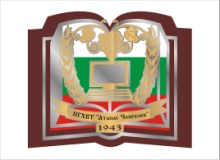 Професионална гимназия по хранително-вкусови технологии „Атанас Ченгелев”гр.Пещера, ул. „Свети Константин” 54, тел: 0350/6 21 35www.daskalo.com/pghvt ; e-mail: pghvt_peshtera@abv.bg                                                                                                                                            Заповед № 552 / 30.07. 2021 г.  График за провеждане на изпити за оформяне на годишна оценка, самостоятелна форма, извънредна сесия м. септември на учебна 2020/2021 г.№Датаи часДатаи часПредмет Клас КабинетОповестяване на резултатиОповестяване на резултати№Датаи часДатаи часПредмет Клас КабинетДатаМясто30.08.202108 30 часаБиология и здравно образование  - ООП91631.08.2021Кабинетът на заместник директора31.08.202108 30 часаХимия и опазване на околната среда - ООП91601.09.2021Кабинетът на заместник директора01.09.202108 30 часаФизика и астрономия -. ООП91602.09.2021Кабинетът на заместник директора02.09.202108 30 часаУП – Приложни програми с общо предназначение - ОтПП9Компютърен кабинет03.09.2021Кабинетът на заместник директора02.09.202108 30 часаУП – Организация на обслужването в ресторанта - СПП11Кабинет сервиране03.09.2021Кабинетът на заместник директора03.09.202108 30 часаОбща теория на счетоводната отчетност - ОтПП91607.09.2021Кабинетът на заместник директора03.09.202108 30 часаНемски език - ООП111607.09.2021Кабинетът на заместник директора07.09.202108 30 часаЗдравословни и безопасни условия на труд - ОбПП91608.09.2021Кабинетът на заместник директора07.09.202108 30 часаМатематика - ООП111608.09.2021Кабинетът на заместник директора08.09.202108 30 часаУП – Бизнескомуникации - ОтПП9Компютърен кабинет09.09.2021Кабинетът на заместник директора08.09.202108 30 часаСпециализиран софтуер - ОтПП111609.09.2021Кабинетът на заместник директора09.09.202108 30 часаУП – Обща теория на счетоводната отчетност - ОтПП91510.09.2021Кабинетът на заместник директора09.09.202108 30 часаОрганизация на обслужването в ресторанта - СПП111610.09.2021Кабинетът на заместник директора10.09.202108 30 часаОбща теория на счетоводната отчетност - РПП91611.09.2021Кабинетът на заместник директора10.09.202108 30 часаГостоприемство на туристическата индустрия - ОтПП111611.09.2021Кабинетът на заместник директора13.09.202108 30 часаУП – Обща теория на счетоводната отчетност - РПП91514.09.2021Кабинетът на заместник директора